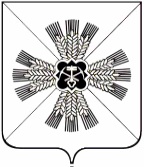 КЕМЕРОВСКАЯ ОБЛАСТЬПРОМЫШЛЕННОВСКИЙ МУНИЦИПАЛЬНЫЙ РАЙОНАДМИНИСТРАЦИЯ ТИТОВСКОГО СЕЛЬСКОГО ПОСЕЛЕНИЯПОСТАНОВЛЕНИЕот  05.05.2017г. № 21- пс.ТитовоОб обеспечении свободного проезда и установки пожарной и специальной техники в случае возникновения пожаров и чрезвычайных ситуаций на территории Титовского сельского поселенияВо исполнение Распоряжения Коллегии Администрации Кемеровской области от 10.04.2017 № 143-р «Об обеспечении свободного проезда и установки пожарной и специальной техники в случае возникновения пожаров и чрезвычайных ситуаций», в целях повышения уровня противопожарной защиты Титовского сельского поселения, предотвращения гибели и травмирования людей на пожарах, а также обеспечения свободного проезда и установки пожарной и специальной техники в случае возникновения пожаров и чрезвычайных ситуаций:1. Руководителю организационно- распорядительного органа С.Г.Сереброву рекомендовать: 1.1. По согласованию с начальником ФГКУ «20 отряд ФПС по Кемеровской области» И.В. Сухановым определить площадки для установки пожарной и специализированной техники возле жилых домов и зданий общественного назначения с целью тушения пожаров и проведения аварийно-спасательных работ. Разработать и реализовать комплекс мероприятий по содержанию данных площадок в надлежащем состоянии за счет средств местных бюджетов.1.2. Ежегодно до 1 декабря проводить проверки содержания в исправном состоянии дорог, проездов и подъездов к зданиям, сооружениям, наружным пожарным лестницам, водоисточникам, используемых для пожаротушения.1.3. Принимать в установленном порядке меры по ликвидации стоянок автотранспорта и иных объектов, размещенных с нарушением нормативных правовых актов и препятствующих подъезду и расстановке пожарной и специальной техники в случае возникновения пожаров и чрезвычайных ситуаций.1.4. При закрытии дорог или проездов для их ремонта или по другим причинам препятствующим проезду пожарных машин к месту тушения пожаров или водоисточникам, немедленно сообщать в подразделения пожарной охраны. На период закрытия дорог в соответствующих местах устанавливать указатели направления объездов или устраивать переезды через ремонтируемые участки.1.5. В случае возникновения пожаров и (или) чрезвычайной ситуации по требованию Главного управления МЧС России по Кемеровской области  выделять необходимое количество автомобилей – эвакуаторов для осуществления мероприятий по созданию условий для свободного проезда и установки пожарной и иной специальной техники.1.6. Участок проезжей части, место стоянки, предназначенные для расстановки пожарной (специальной) техники, должны иметь соответствующую дорожную разметку и быть обозначены дорожными знаками, запрещающими использовать указанные участки для стоянки автомобилей.1.7. Ежеквартально проводить мероприятия по выявлению брошенных (безхозяйных) автотранспортных средств на внутридворовых проездах, разворотных и специальных площадках, предназначенных для установки пожарно – спасательной техники, с последующей организацией их эвакуации.2. Настоящее постановление подлежит обнародованию на официальном сайте администрации Промышленновского муниципального района в сети Интернет.3. Контроль  за  исполнением   настоящего  постановления  оставляю за собой.4. Настоящее постановление вступает в силу со дня подписания. Глава Титовскогосельского поселения                                                                В.Д.Черкашин